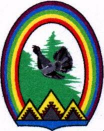 ДУМА ГОРОДА РАДУЖНЫЙХанты-Мансийского автономного округа – Югры РЕШЕНИЕ  от 18 июня 2015 года                                                                                       № 608О принятых мерах Комитетом по физической культуре и спорту по представлению Счетной палаты города Радужный от 25.04.2014 № 10-13/01-26, результаты контрольных мероприятий, проведенных  в 2014 году	Заслушав и обсудив отчет Комитета о принятых мерах Комитетом по физической культуре и спорту по представлению Счетной палаты города Радужный от 25.04.2014 № 10-13/01-26, результаты контрольных мероприятий, проведенных в 2014 году, Дума города решила:     	Отчёт о принятых мерах Комитетом по физической культуре и спорту по представлению Счетной палаты города Радужный от 25.04.2014 № 10-13/01-26, результаты контрольных мероприятий, проведенных в 2014 году, принять к сведению.Глава города 					                                            Г.П. Борщёв